南山人壽的環境管理制度第十四條 等級：初級資料來源：2016年南山人壽企業社會責任報告書南山人壽以綠色產業自許，在營運及服務的每一個環節中，除了遵守環境相關法規的要求，亦盡力推動各項行動方案及提升綠色採購比例，並將營運對環境的影響降到最低，以實踐環境永續發展的社會責任。企業概述南山人壽成立於1963年7月，深耕台灣半世紀，素以專業經營、財務穩健著稱；在業務人員素質、教育訓練、科技應用及客戶服務等各方面均居業界領導地位，深獲社會大眾的肯定。2011年8月，潤成投資控股股份有限公司引進專業管理成為南山人壽最大股東。潤成投資為潤泰集團與寶成集團合資成立之台灣公司，兩集團在台灣均為歷史悠久、經營成功且具卓著聲譽的企業。南山人壽延續同樣的理念，扎根台灣、永續經營，本著「信賴」、「關懷」、「誠信」的信念，全心全力關心保戶需求、提供超越保戶期待的關懷服務與創新商品，期許將南山人壽打造成為台灣最好、亞洲名列前茅的保險公司。案例描述南山人壽以綠色產業自許，在營運及服務的每一個環節中，除了遵守環境相關法規的要求，亦盡力推動各項行動方案及提升綠色採購比例，並將營運對環境的影響降到最低，以實踐環境永續發展的社會責任南山人壽於2016年成立跨部門「溫室氣體盤查小組」，由總經理帶領相關部門，定期開會檢討能源耗用情況，並制定節能執行方向。南山人壽持續推動環境永續行動，並倡議環保作為，制訂中長期計畫，以實際行動履行綠色企業的承諾，以推動環境永續發展。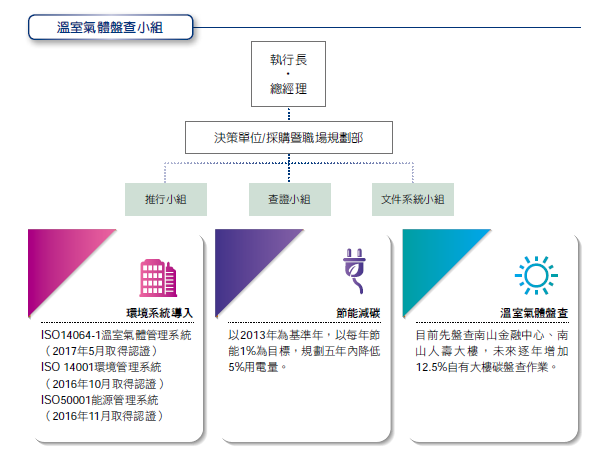 